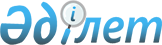 Вопросы Комитета культуры Министерства образования, культуры и здравоохранения Республики Казахстан
					
			Утративший силу
			
			
		
					Постановление Правительства Республики Казахстан от 9 июня 1998 года N 525 Утратило силу - постановлением Правительства РК от 29 апреля 1999 г. N 500 ~P990500



          В соответствии с Указом Президента Республики Казахстан от 10
октября 1997 г. N 3655  
 U973655_ 
  "О мерах по дальнейшему повышению
эффективности государственного управления в Республике Казахстан"
(САПП Республики Казахстан, 1997 г., N 45, ст. 410) и постановлением
Правительства Республики Казахстан от 12 ноября 1997 г. N 1551  
 P971551_ 
 
"Вопросы реализации Указа Президента Республики Казахстан от 10
октября 1997 г. N 3655" Правительство Республики Казахстан
ПОСТАНОВЛЯЕТ:




          1. Утвердить прилагаемые:




          Положение о Комитете культуры Министерства образования,
культуры и здравоохранения Республики Казахстан;




          структуру Комитета культуры Министерства образования, культуры
и здравоохранения Республики Казахстан;




          перечень организаций, подведомственных Комитету культуры
Министерства образования, культуры и здравоохранения Республики
Казахстан.




          2. Признать утратившим силу постановление Правительства Республики 
Казахстан от 30 июля 1997 г. N 1189  
 P971189_ 
  "Вопросы Департамента культуры




Министерства образования и культуры Республики Казахстан" (САПП Республики 
Казахстан, 1997 г., N 34, ст. 319).





     Премьер-Министр
     Республики Казахстан

                                            Утверждено



                                   постановлением Правительства
                                       Республики Казахстан
                                      от 9 июня 1998 г. N 525











                                                          ПОЛОЖЕНИЕ




            о Комитете культуры Министерства образования, культуры и




                                здравоохранения Республики Казахстан




      (Комитет культуры Минобразования, культуры и здравоохранения)








                                                              Миссия








          Комитет культуры Министерства образования, культуры и
здравоохранения Республики Казахстан призван содействовать
культурно-духовному развитию общества.








                                                  I. Общие положения








          1. Комитет культуры Министерства образования, культуры и
здравоохранения Республики Казахстан (далее - Комитет) является
органом государственного управления, автономно осуществляющим
исполнительные и контрольные функции в сфере культуры и искусства.




          2. Комитет в своей деятельности руководствуется Конституцией
Республики Казахстан, законами, актами Президента и Правительства
Республики Казахстан, иными нормативными правовыми актами, а также
настоящим Положением.




          3. Финансирование расходов на содержание аппарата
осуществляется за счет средств, предусмотренных в республиканском
бюджете на содержание Министерства образования, культуры и
здравоохранения Республики Казахстан.




          4. Комитет является юридическим лицом, имеет свои счета в




банках, обособленное имущество и печать с изображением
Государственного герба Республики Казахстан со своим наименованием
на государственном языке.
     5. Структура, компетенция и порядок взаимодействия Комитета с
Министерством образования, культуры и здравоохранения определяются
Правительством Республики Казахстан, штатная численность -
Министром.

                           II. Приоритеты

     6. Основными приоритетами деятельности Комитета являются:
     сохранение и развитие национальной культуры и культур народов и
этносов, населяющих Республику Казахстан;
     сохранение и охрана историко-культурного наследия;
     проведение широкомасштабных культурных акций, направленных на
пропаганду лучших достижений и образцов культурно-духовного развития
Казахстана;





          расширение и углубление международного культурного
сотрудничества как со странами ближнего, так и дальнего зарубежья,
формирование отечественного рынка культурной продукции и услуг.








                                      III. Задачи и функции Комитета








          7. Основными задачами Комитета являются:




          реализация основных направлений социально-экономической
политики в сфере культуры, осуществление реформирования отрасли;




          разработка текущих и перспективных программ, основных
направлений развития казахской национальной культуры, культуры
народов Республики Казахстан;




          анализ и обобщение практики применения законодательства в сфере
своей деятельности, разработка предложений по его совершенствованию,
участие в подготовке законодательных и иных нормативных правовых
актов в области культуры;




          изучение, анализ и прогнозирование отечественного рынка
продукции и услуг в области культуры;




          создание организационных, производственных и экономических
условий для производства кино-, видеофильмов, распространение их на
территории Республики Казахстан и за рубежом, обеспечение высокого
профессионального и художественного уровня кино-, видеопроизведений;




          создание условий для всеобщей доступности информации и
культурных ценностей, собираемых и представляемых в пользование
библиотекам;




          разработка государственных программ и участие в формировании и
реализации общегосударственной политики в деле защиты, сохранения и
использования памятников истории и культуры, в том числе и
письменных, их реставрации и консервации, создание реестра кино-,
видеопроизведений, выдача регистрационных удостоверений кино-,
видеофильмов, созданных организациями на территории Республики
Казахстан;




          проведение фестивалей, смотров, конкурсов, айтысов и других
мероприятий, направленных на развитие культуры.




          8. В соответствии с основными задачами Комитет осуществляет
следующие функции:




          формирует и выдает на конкурсной основе государственные
социально-творческие заказы на создание произведений искусства,
организует конкурсы и другие мероприятия, обеспечивающие создание
высокохудожественных произведений кино, драматического,
музыкального, хореографического, изобразительного,
декоративно-прикладного, эстрадного и циркового искусства;




          осуществляет руководство по учету, охране, реставрации,
использованию и пропаганде памятников истории, материальной и
духовной культуры, в установленном порядке разрабатывает и
утверждает положения, инструкции и правила по вопросам охраны и
использования историко-культурного наследия;




          вносит в установленном порядке предложения о присвоении
деятелям культуры, искусства и кинематографии почетных званий,
государственных наград Республики Казахстан;




          вносит в Министерство образования, культуры и здравоохранения
Республики Казахстан предложения по созданию, реорганизации и
ликвидации подведомственных организаций в порядке, установленном
законодательством Республики Казахстан;




          координирует деятельность районных, городских, областных,
республиканских органов культуры по совершенствованию культурного
обслуживания населения, развитию и укреплению
материально-технической базы.








                                                  IV. Права Комитета








          9. Комитет при осуществлении возложенных на него задач и
функций имеет право:




          издавать в установленном порядке в пределах своей компетенции
нормативные правовые акты (приказы, инструкции, решения и т.п.);




          издавать совместные акты с другими государственными органами,
запрашивать и получать в установленном порядке информацию от
государственных органов, должностных лиц, организаций и их
руководителей, граждан, необходимую для выполнения своих функций;




          развивать многосторонние международные культурные связи;




          создавать экспертные комиссии по просмотру и выдаче заключений
по кино-, видеопроизведениям;




          проводить фестивали в республике и участвовать в фестивалях,
проводимых и за рубежом, организовывать дни профессионального и
самодеятельного творчества, конкурсы художественных коллективов и
исполнителей, смотры и другие мероприятия, связанные с показом
достижений культуры Республики Казахстан;




          проводить в установленном законодательством порядке
лицензирование археологических и реставрационных работ памятников
истории и культуры, а также экспертизу вывозимых из Республики
Казахстан культурных ценностей;




          осуществлять взаимодействие с профессиональными творческими
организациями, а также в пределах своей компетенции координировать
деятельность государственных органов по вопросам культуры;




          осуществлять государственные функции по отбору, комплектованию
и хранению фонда произведений культуры как части духовного
национального богатства народа и его культурного наследия;




          разрабатывать и осуществлять программы экономического и
социального развития культуры, распределять средства
республиканского бюджета, выделяемые на целевые программы и проекты,
контролировать их рациональное использование;




          вносить по согласованию с соответствующими министерствами и
ведомствами Республики Казахстан и рассматривать предложения по
проектированию и строительству объектов культуры, разрабатывать и
утверждать в установленном порядке титульные списки, проекты и сметы
на строительство этих объектов, подготавливать и вносить предложения
по разработке типовых проектов клубов, библиотек, кинотеатров и
других объектов культуры, осуществлять контроль за строительством и
расширением технической базы республиканских организаций культуры;




          осуществлять руководство деятельностью подведомственных
организаций;




          осуществлять иные права, предусмотренные законодательством.








                                        V. Организация деятельности








          10. Комитет возглавляет Председатель, назначаемый на должность
и освобождаемый от должности Правительством Республики Казахстан по
представлению Министра образования, культуры и здравоохранения
Республики Казахстан.




          11. Председатель имеет двух заместителей, которые назначаются
на должность и освобождаются от должности Министром образования,
культуры и здравоохранения Республики Казахстан по представлению
Председателя Комитета.




          12. Председатель:




          организует и осуществляет руководство деятельностью Комитета,
назначает на должность и освобождает от должности работников
Комитета, руководителей подведомственных Комитету организаций;




          в пределах своей компетенции издает приказы, дает указания и




распоряжения, обязательные для исполнения всеми подразделениями
Комитета;
     утверждает штатное расписание Комитета в пределах утвержденной
численности и фонда оплаты труда, а также положения (уставы)
подведомственных организаций.
     13. Комитет реорганизуется и ликвидируется в установленном
законодательством порядке.

                        VI. Ответственность

     14. Комитет несет ответственность за сохранение
историко-культурного наследия Республики Казахстан, а также за
надлежащее исполнение своих функций в области культурно-духовного
развития Казахстана.
     15. Персональную ответственность за выполнение возложенных на
Комитет задач и функций несет Председатель Комитета.

                                            Утвержден



                                  постановлением Правительства
                                      Республики Казахстан
                                    от 9 июня 1998 г. N 525











                                                            ПЕРЕЧЕНЬ




                   организаций, подведомственных
      Комитету культуры Министерства образования, культуры и
                здравоохранения Республики Казахстан

     Казахский государственный академический театр оперы и балета
им. Абая
     Казахский государственный академический театр драмы им.
М.Ауэзова
     Государственный академический русский театр драмы им.
М.Лермонтова
     Государственный академический казахский театр для детей и
юношества им. Г.Мусрепова
     Государственный академический русский театр для детей и
юношества им.Н.Сац
     Государственный республиканский уйгурский театр музыкальной
комедии
     Государственный республиканский корейский театр музыкальной
комедии
     Республиканский немецкий драматический театр
     Государственный театр кукол
     Казахская государственная филармония им.Жамбыла
     Казахское государственное гастрольно-концертное объединение
"Казахконцерт"
     Казахский государственный академический оркестр народных
инструментов им. Курмангазы
     Государственный ансамбль танца Республики Казахстан "Салтанат"
     Государственный ансамбль классической музыки "Камерата
Казахстана"
     Дворец Республики
     Казенное предприятие "Казахский государственный цирк"
     Казахский научно-исследовательский институт культуры и
искусствознания при Комитете культуры Министерства образования,
культуры и здравоохранения Республики Казахстан
     Центральный государственный музей Республики Казахстан
     Государственный музей искусств Республики Казахстан им.
А.Кастеева
     Музей золота и драгоценных металлов
     Республиканский музей народных музыкальных инструментов им.
Ыхласа
     Национальная библиотека Республики Казахстан
     Филиал Национальной библиотеки Республики Казахстан им.
С.Сейфуллина в городе Астане
     Государственная республиканская юношеская библиотека им.
Жамбыла
     Государственная республиканская детская библиотека им.
С.Бегалина
     Республиканская библиотека для незрячих и слабовидящих граждан
     Республиканский музей книги
     Дирекция выставок и аукционов
     Дирекция республиканских и международных культурных программ
     Казенное предприятие "Научно-исследовательский и проектный
институт памятников материальной культуры"
     Республиканское государственное ремонтно-строительное и
реставрационное управление (на праве хозяйственного ведения)
     Фирма звукозаписи "Саз"
     Национальный продюсерский центр
     Казахская кинофабрика им.Шакена Айманова
     Республиканское производственное объединение Казкинопрокат
     Казахский государственный фильмофонд
     Управление зданиями и сооружениями
     Государственный историко-культурный заповедник-музей
"Азрет-Султан"
     Отрарский государственный археологический заповедник
     Национальный историко-культурный заповедник "Ордабасы"
     Государственный историко-культурный и литературно-мемориальный
заповедник-музей им. Абая "Жидебай-Борлы"
     Мангистауский государственный историко-культурный заповедник
     Национальный историко-культурный и природный заповедник
"Улы-тау"
     Государственный историко-культурный заповедник-музей "Памятники
древнего Тараза"

                                            Утверждена



                                   постановлением Правительства
                                       Республики Казахстан
                                     от 9 июня 1998 г. N 525











                                                          СТРУКТУРА




            КОМИТЕТА КУЛЬТУРЫ МИНИСТЕРСТВА ОБРАЗОВАНИЯ,
          КУЛЬТУРЫ И ЗДРАВООХРАНЕНИЯ РЕСПУБЛИКИ КАЗАХСТАН

     Руководство
     Отдел экономики и финансов
     Отдел организационно-кадровой работы и контроля
     Отдел информационно-аналитической работы
     Сектор культурно-досуговой работы
     Отдел музыкального искусства и зарубежных связей
     Отдел инспектирования охраны памятников культуры
     Отдел театрального искусства и кинематографии
      
      


					© 2012. РГП на ПХВ «Институт законодательства и правовой информации Республики Казахстан» Министерства юстиции Республики Казахстан
				